Ένωσε με μια συνεχόμενη γραμμή τους αριθμούς με την σειρά και θα δεις τα σπίτια που μένουν παιδιά από όλο τον κόσμο.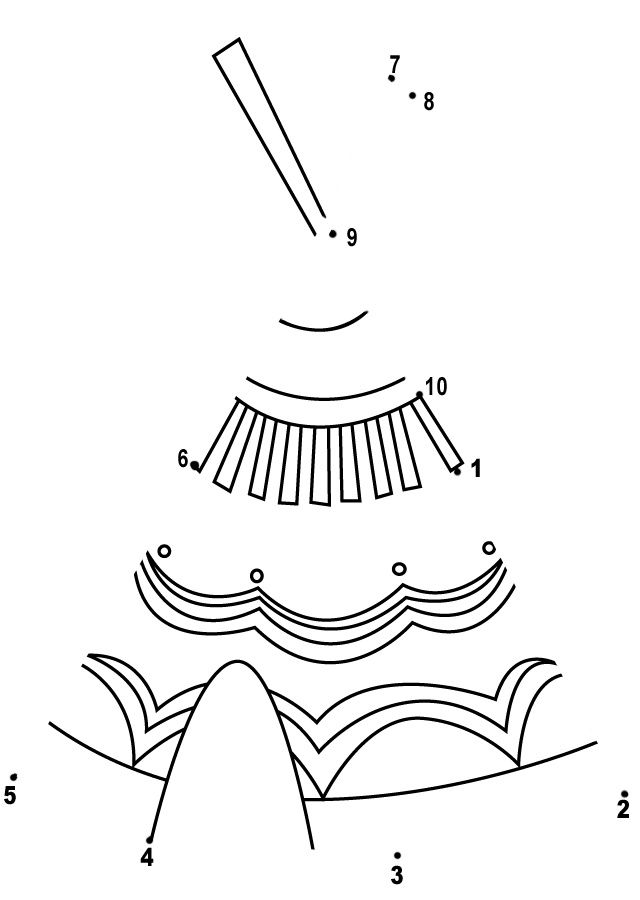 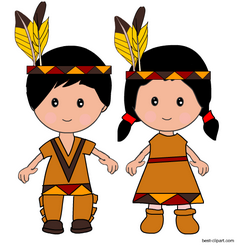 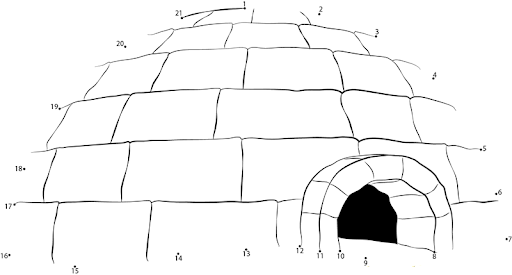 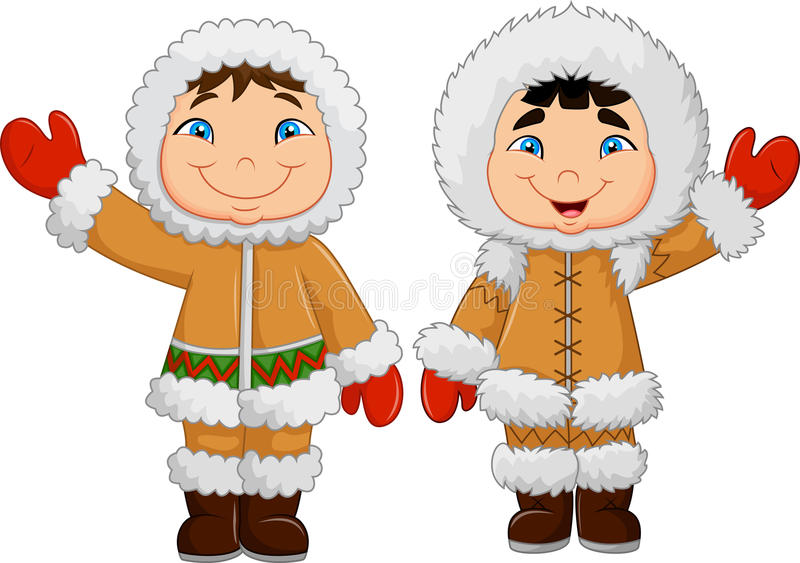 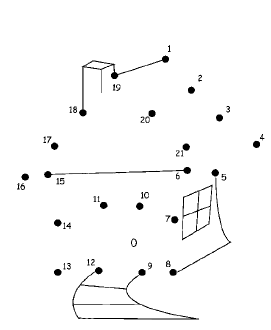 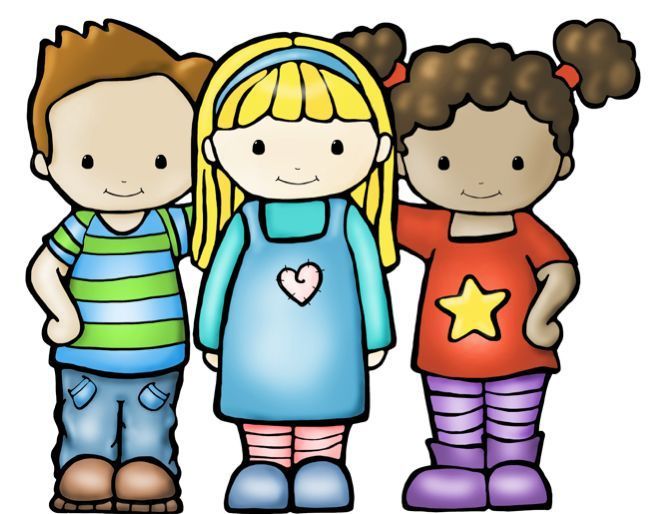 